Malt den Lebensraum!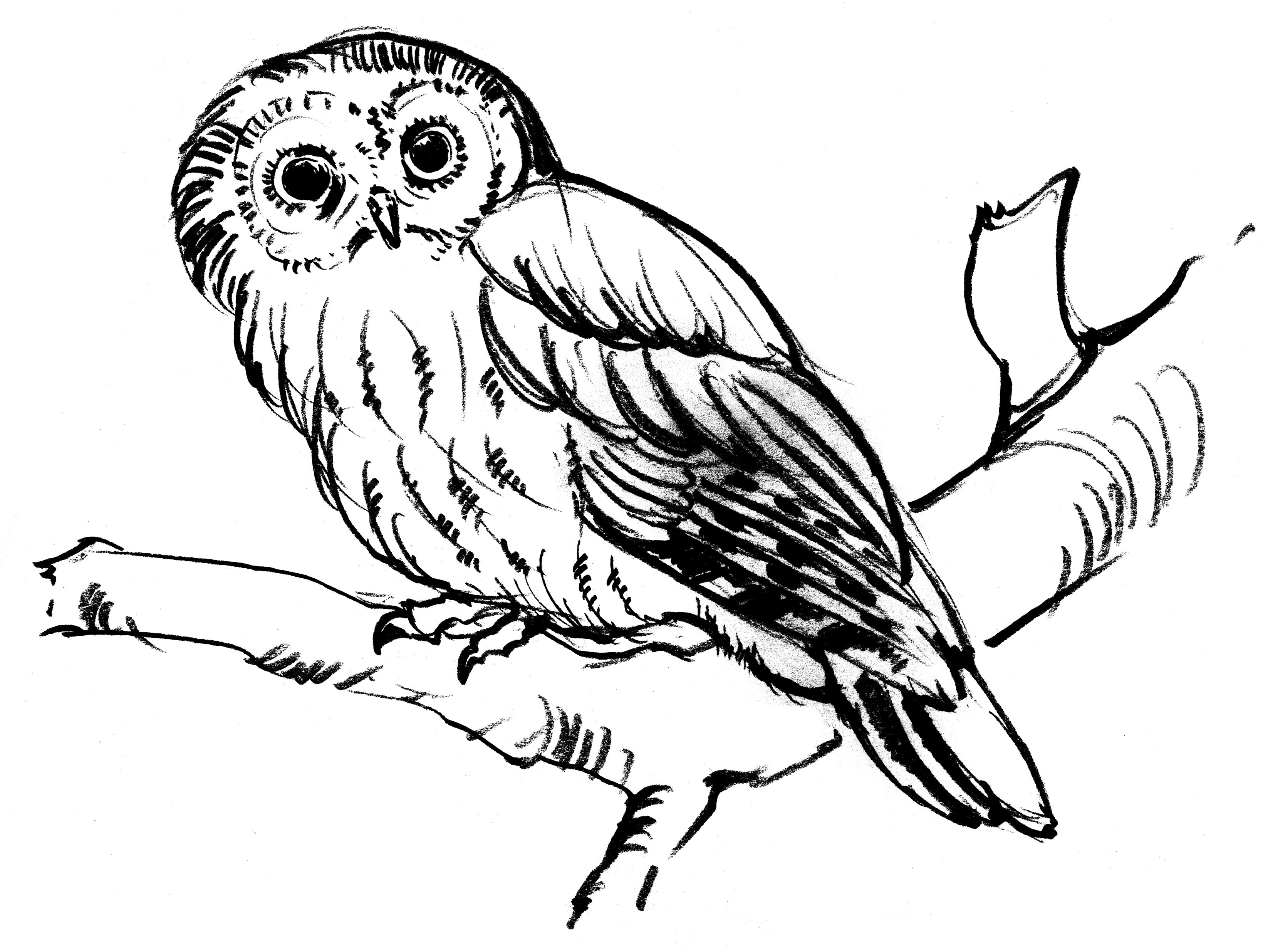 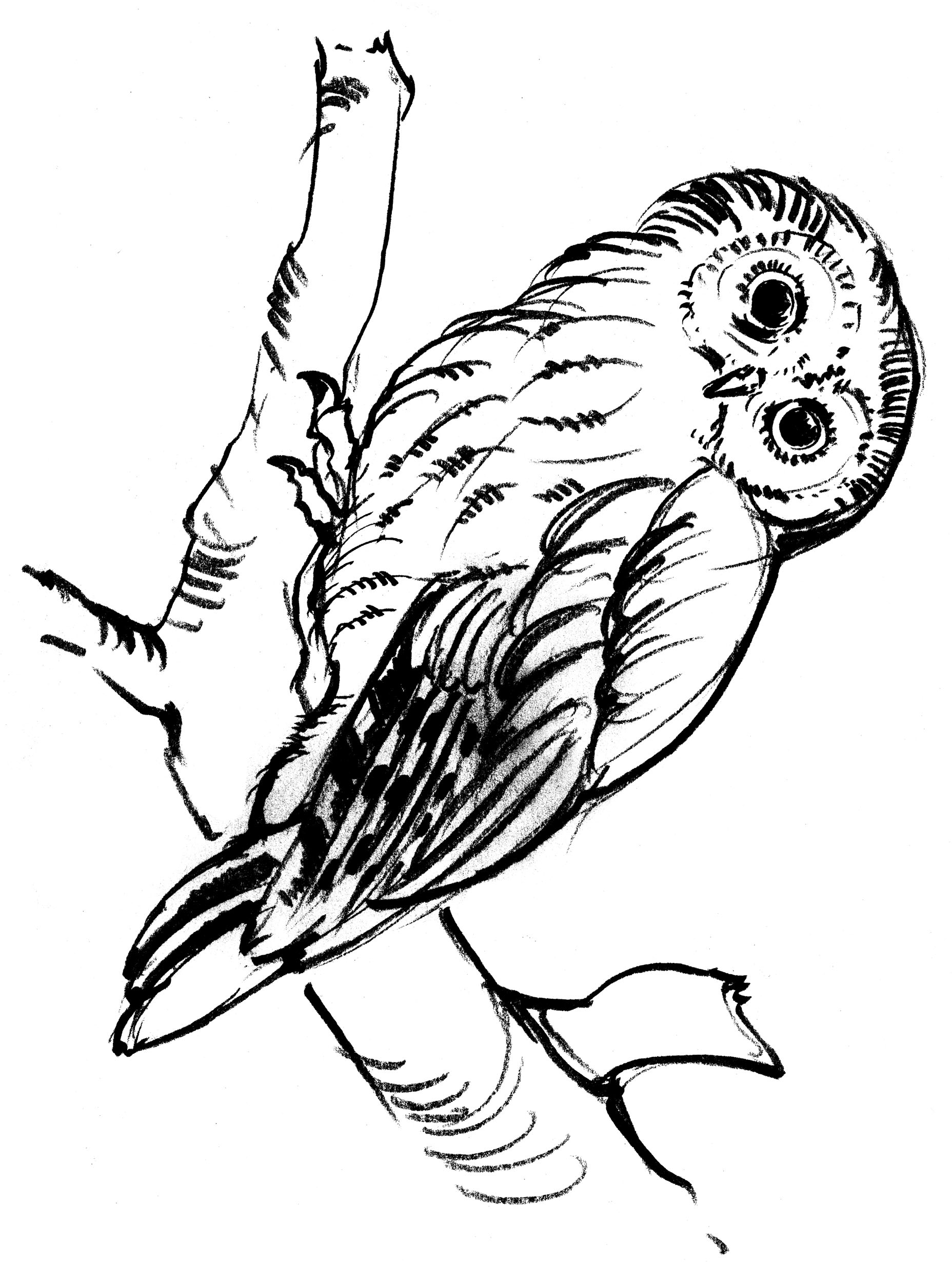 Wenn 1hr den Kalender aufmerksam studiert habt, dann werdet 1hr wissen in welchem Lebensraum die hier abgebil- deten Tiere leben. Nehmt einfach Stifte oder Pinsel zur Hand und malt um die Tiere eine Welt in der sie sich geborgen und zu Hause fühlen!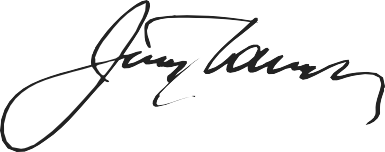 Kopiervorlage DIN A4